 Autor: Andrea Tláskalová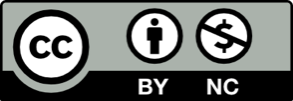 Toto dílo je licencováno pod licencí Creative Commons [CC BY-NC 4.0]. Licenční podmínky navštivte na adrese [https://creativecommons.org/choose/?lang=cs]. Video: Kimova hra na paměťKimova hra na paměťKimova hra na paměť je vlastně špionský trénink z románu, v němž se postava jménem Kim podrobuje speciálnímu výcviku tak, aby si nejen dokázal zapamatovat vše, co by potřeboval, ale také rozpoznal a vybavil si každý detail.Zkus si ji zahrát s námi:Kimova hra spočívá v tom, že se na určitý počet drobných a pojmenovatelných předmětů hráči určitou dobu (tak dvě až tři minuty) dívají, následně se předměty zakryjí a hráči se snaží napsat, co si zapamatovali.Tato hra se dá různě upravovat, měnit můžeme počet předmětů i dobu pozorování.Teď se dívej 2 minuty na fotografii, pokus se zapamatovat si všechny předměty na ní, pak obrázek zakryj a zkus všechny předměty napsat.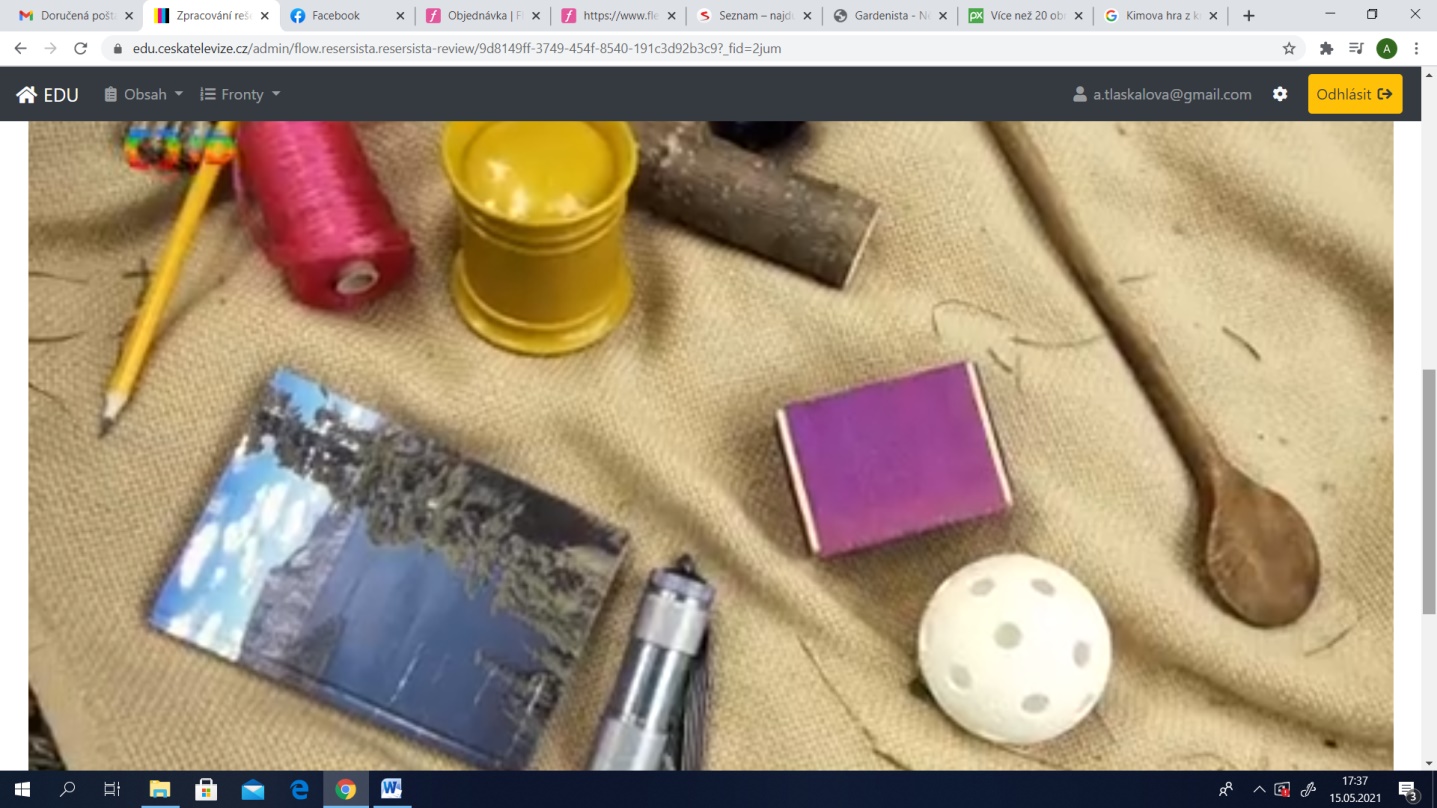 ____________________________________________________________________________________________________________________________________________________________Připrav si Kimovu hru pro kamarády.Namaluj na tuto stránku různé barevné obrazce a obrázky. Potom je kamarádům ukaž, po 2 minutách je zakryj a kamarády vyzvi, aby obrázek zkusili co nejpřesněji namalovat na volný papír.